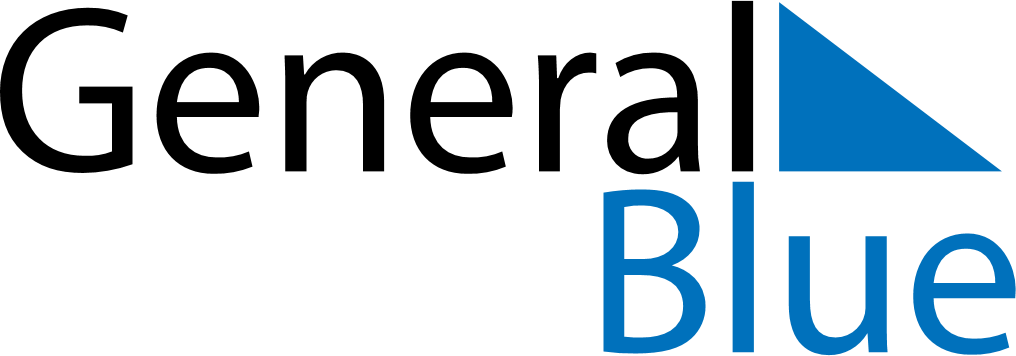 December 2028December 2028December 2028VietnamVietnamMondayTuesdayWednesdayThursdayFridaySaturdaySunday123456789101112131415161718192021222324National Defence Day25262728293031